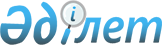 О внесении изменения в решение III сессии Шахтинского городского маслихата от 6 апреля 2012 года № 789/3 "Об установлении единых ставок фиксированного налога"
					
			Утративший силу
			
			
		
					Решение XXVIII сессии V созыва Шахтинского городского маслихата Карагандинской области от 9 июля 2014 года N 1045/28. Зарегистрировано Департаментом юстиции Карагандинской области 31 июля 2014 года N 2705. Утратило силу решением Шахтинского городского маслихата Карагандинской области от 10 мая 2018 года № 1515/21
      Сноска. Утратило силу решением Шахтинского городского маслихата Карагандинской области от 10.05.2018 № 1515/21 (вводится в действие по истечению десяти календарных дней после дня его первого официального опубликования).
      В соответствии с Законом Республики Казахстан от 23 января 2001 года "О местном государственном управлении и самоуправлении в Республике Казахстан", Кодексом Республики Казахстан от 10 декабря 2008 года "О налогах и других обязательных платежах в бюджет (Налоговый кодекс)", городской маслихат РЕШИЛ:
      1. Внести в решение III сессии Шахтинского городского маслихата от 6 апреля 2012 года № 789/3 "Об установлении единых ставок фиксированного налога" (зарегистрировано в Реестре государственной регистрации нормативных правовых актов за № 8-8-110, опубликовано 25 мая 2013 года в газете "Шахтинский вестник" № 21), следующее изменение:
      приложение к указанному решению изложить в новой редакции согласно приложению к настоящему решению.
      2. Настоящее решение вводится в действие по истечении десяти календарных дней после дня первого официального опубликования.
      09 июля 2014 года Размеры единых ставок фиксированного налога для индивидуальных предпринимателей и юридических лиц, осуществляющих деятельность в городе Шахтинске и прилегающих поселках
					© 2012. РГП на ПХВ «Институт законодательства и правовой информации Республики Казахстан» Министерства юстиции Республики Казахстан
				
Председатель сессии
Ж. Мамерханова
Секретарь маслихата
А. Сатова
СОГЛАСОВАНО
Руководитель
государственного учреждения
"Отдел предпринимательства
и промышленности города Шахтинска"
Л. БуравкоПриложение
к решению XXVIII сессии
городского маслихата
от 09 июля 2014 года
№ 1045/28
Приложение
к решению III сессии
городского маслихата
от 6 апреля 2012 года
№ 789/3
N
Наименование объекта налогообложения
Ставка фиксированного налога на один объект, в месячном расчетном показателе на месяц
1.
Игровой автомат без выигрыша, предназначенный для проведения игры с одним игроком
2
2.
Игровой автомат без выигрыша, предназначенный для проведения игры с участием более одного игрока
3
3.
Персональный компьютер, используемый для проведения игры
2
4.
Игровая дорожка
17
5.
Карт
6
6.
Бильярдный стол
7